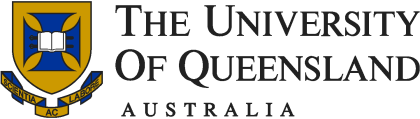 Participant Information SheetProject titleProject Investigator/s: The purpose of the studyParticipation and withdrawalParticipation in this study is completely voluntary and you are free to withdraw from the study at any time with no consequences. If you do withdraw from the study, the materials that you have completed to that point will be deleted and will not be included in the study. What is involved? RisksParticipation in this research involves no foreseeable risks above the risks of everyday living. If, however, you should find any aspect of the research to be invasive or offensive, you are free to omit participating in that aspect of the study. Confidentiality and security of dataConfidential information gathered during the study will not be shared with anyone except the researchers. All data will be coded in a de-identified manner and subsequently analysed and reported in such a way that responses will not be able to be linked to any individual. Your responses will only be used for the specific research purposes of this study. Upon request, you can be provided with a copy of the record of your participation and be given the opportunity to read the draft publication relevant to their contribution. Benefits of your participation in the study: Ethics clearance and contactsThis study has been cleared in accordance with the ethical review guidelines and processes of the University of Queensland. These guidelines are endorsed by the University’s Human Ethics Committee, and registered with the Australian Health Ethics Committee as complying with the National Statement. You are free to discuss your participation in this study with project staff (contactable on …………….). If you would like to contact an officer of the University not involved in the study, please email the School Ethics Officer, Associate Professor Kelly Fielding (k.fielding@uq.edu.au).